				        Bewandert. Begeistert. Bewährt.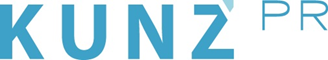 Presse-Info Brixental4. Juli 2022Dahlien-Duft liegt in der Luft: 30. Brixentaler Blumencorso(Kirchberg) Mehr als 500.000 Dahlien, Nelken, Sonnenblumen und Gerbera verströmen ihre einzigartigen Duftnoten und betören als fantasievolle Kunstwerke zugleich das Auge: Der 30. Brixentaler Blumencorso fasziniert am 15. August die Sinne. Von Märchenfiguren und Fabelwesen bis hin zu Karikaturen bekannter Persönlichkeiten oder auch eine Knospen-Kapelle im Kleinformat: Welche Motive genau auf den 30 festlich geschmückten Umzugswagen, Traktoren und Oldtimern zum Kirchberger Ortskern gezogen werden, bleibt bis kurz vorher ein Geheimnis. Start ist um 15 Uhr an der Talstation des Gaisberglifts. Gut zwei Stunden rollt sich die Blumen-Schlange bis zum Zentrum, wobei die Kirchberger Musikkapelle den Takt angibt. Bereits am Vormittag trifft man sich zum Frühschoppen mit dem Sender U1, während das Kinderprogramm den ganzen Tag über Spaß und Abwechslung garantiert. Diverse Live Bands sorgen beim Sommernachtsfest zum Abschluss noch einmal für musikalische Höhepunkte. Der Brixentaler Blumencorso geht auf das Jahr 1992 zurück. Was ursprünglich eine Idee unter engen Freunden war und als Corso mit 70.000 selbst finanzierten Blumen auf privaten Gefährten startete, ist mittlerweile ein fixer Bestandteil des Brixentaler Festkalenders. Eintritt: acht Euro. www.brixental.com